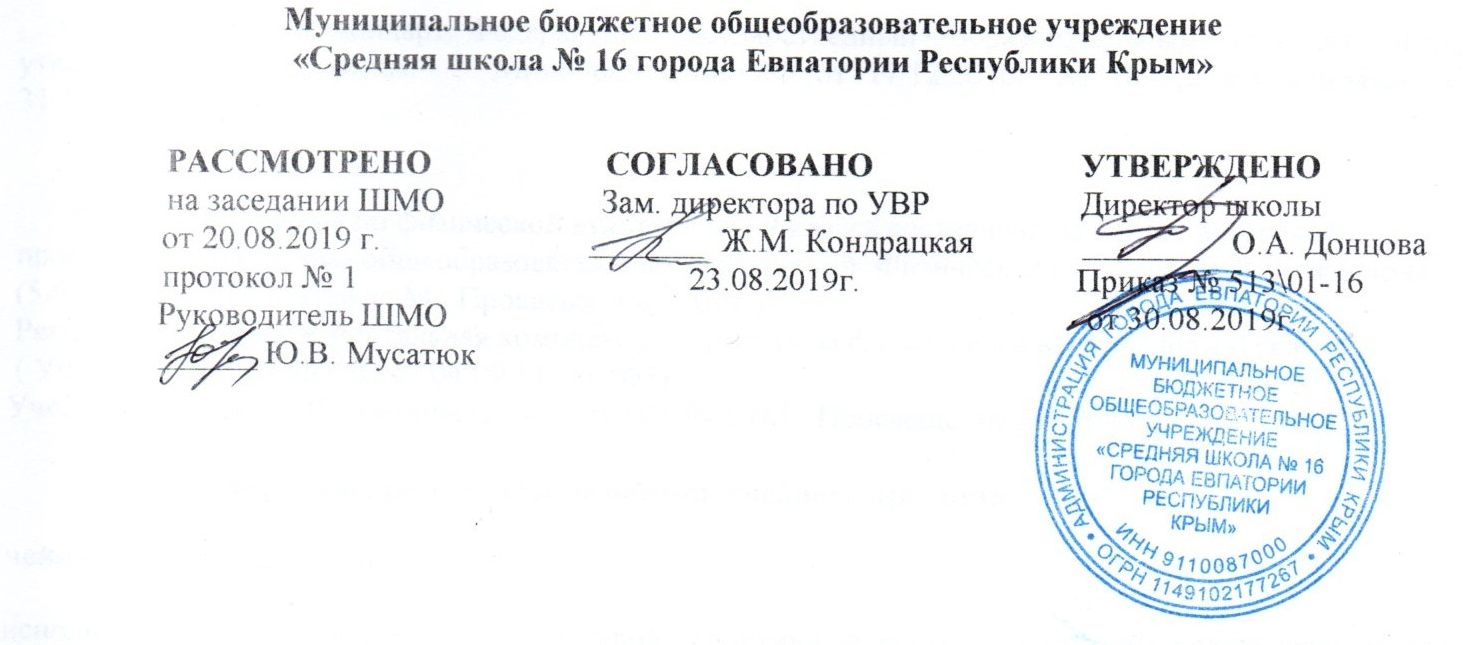 РАБОЧАЯ ПРОГРАММА внеурочной деятельности«Старты надежд»для   6-х  классовна 2019 – 2020 учебный год.                                                                                                 Составитель программы:                                                                                        Овчинников Виктор Владимирович                                                                              учитель первой категории           ______________                                                                      г. Евпатория 2019ПЛАНИРУЕМЫЙ РЕЗУЛЬТАТформирование установок здорового образа жизни;формирование навыков самоконтроля, самонаблюдения и саморегуляции;снижение заболеваемости простудными заболеваниями и гриппом;знание и соблюдение правил игр;знание правил спортивных игр (пионербол, баскетбол, футбол);умение играть в (пионербол, баскетбол, футбол);воспитание и формирование лидерских качеств личности, способной взаимодействовать в команде;отсутствие вредных привычек.ОЖИДАЕМЫЕ РЕЗУЛЬТАТЫЛичностные, регулятивные, познавательные, коммуникативные:-оценивать поступки людей,жизненные ситуации с точки зрения общепринятых норм иценностей; оценивать конкретные поступки как хорошие или плохие;- умение выражать свои эмоции;- понимать эмоции других людей, сочувствовать, сопереживать.- определять и формировать цель деятельности с помощью учителя;- проговаривать последовательность действий во время занятия;- учиться работать по определенному алгоритму.- умение делать выводы в результате совместной работы класса и учителя.- умение оформлять свои мысли в устной форме- слушать и понимать речь других;договариваться с одноклассниками совместно с учителем о правилах поведения и общенияи следовать им;-учиться работать в паре, группе; выполнять различные роли (лидера исполнителя).СОДЕРЖАНИЕ ПРОГРАММЫ Теория Вводное занятиеВводный инструктаж.Знакомство с планом работы группы. Правила поведения и меры безопасности на спортивной площадке и в спортивном зале.Спорт и здоровье. Соблюдение личной гигиены. Распорядок дня.  Общая физическая подготовка.Теория.Техника безопасности на занятияхПрактические занятия:         1. Строевые упражнения2. Общеразвивающие упражнения (ОРУ)З. Дыхательная гимнастика4. Корригирующая гимнастика5. Оздоровительная гимнастика6. Оздоровительный бег7. Упражнения на развитие общей выносливости, ловкости, силы и быстроты. Специальная физическая подготовка (СФП)Теория.Техника безопасности на занятияхПрактические занятия:1. Упражнения на ловкость2. Упражнения на координацию движенийЗ. Упражнения на гибкость4. Различные виды бега, челночный бег     СоревнованияТеория.Техника безопасности на занятияхПрактические занятия:1. Соревнования по СПОРТИВНЫМ ИГРАМ2. Соревнования по СФПЗ. Соревнования — эстафеты4. Соревнования "Веселые старты"   Двухсторонние игрыТеория.Техника безопасности на занятияхПрактические занятия: Игры между группамиПеречень контрольных испытаний/работтестированиесоревнования по видам спорта
Структура и содержание учебной программы.Форма занятий физическими упражнениями по укреплению здоровья человека. Ходьба, бег, прыжки, лазанье, ползание, как жизненно важные способы передвижения человека. Правила предупреждения травматизма во время занятий физическими упражнениями: организация мест занятий, подбор одежды, обуви и инвентаря.Физические упражнения. Физические упражнения, их влияние на физическое развитие и развитие физических качеств. Физическая подготовка и ее связь с развитием основных физических качеств. Характеристика основных физических качеств: силы, быстроты, выносливости, гибкости и равновесия. Физическая нагрузка и ее влияние на повышение частоты сердечных сокращений.Самостоятельные занятия. Составление режима дня. Выполнение простейших закаливающих процедур, комплексов упражнений для формирования правильной осанки и развития мышц туловища, развития основных физических качеств; проведение оздоровительных занятий.Самостоятельные наблюдения за физическим развитием и физической подготовленностью. Измерение длины и массы тела, показателей осанки и физических качеств. Измерение частоты сердечных сокращений во время занятий. Самостоятельные игры и развлечения. Организация и проведение подвижных игр.Разделы «Игры и эстафеты» содержат перечень рекомендуемых подвижных и спортивных игр, перечень упражнений для овладения техникой и тактикой игры в волейбол и баскетбол. При правильной методике проведения игр и эстафет они с успехом используются для воздействия на различные системы организма, развивают ловкость, быстроту реакции, способность приспосабливаться к меняющимся условиям, повышают эмоциональный уровень.Весь программный материал направлен на решение оздоровительных задач, развитие физических качеств, формирование двигательных умений и навыков, освоение обучающимися теоретических знаний.Программа предусматривает разумное увеличение двигательной активности и обеспечивает физическую подготовку, необходимую при переводе обучающихся в подготовительную и основную медицинские группы для дальнейшего физического совершенствования.Содержание занятий на каждом этапе должно быть связано с содержанием предыдущего и последующего этапов, поэтому используется не столько предметный способ прохождения материала (поочередно по видам), сколько комплексный, предусматривающий применение одновременно средств 2-3 видов физической подготовки.Комплексность содержания занятий обеспечивает их значительную эффективность и непрерывность развития у обучающихся основных физических качеств, повышения уровня функциональных возможностей и физической подготовленности. Привлечение максимально возможного числа детей к систематическим занятиям спортом. Формирование стойкого интереса к занятиям. Всестороннее гармоническое развитие физических способностей, укрепление здоровья, закаливание организма. Воспитание специальных способностей (гибкости, быстроты, ловкости). Обучение основным приемам техники игры. Привитие навыков соревновательной деятельности.УЧЕБНО-ТЕМАТИЧЕСКИЙ ПЛАНКалендарно-тематическое планирование Внеурочная часть6 класс№ раздела и темыНаименование разделов и темКол-во часов№ раздела и темыНаименование разделов и темКол-во часов1.Теория52.Общая физическая подготовка153.Спортивные игры:              - баскетбол- волейбол- футбол3616294.Народные игры1Итого102№ № Дата Дата Дата Тема урокаТема урокап/пфактпланпланфактТема урокаТема урока1 четверть-24 часа.1 четверть-24 часа.1 четверть-24 часа.1 четверть-24 часа.1 четверть-24 часа.1 четверть-24 часа.1 четверть-24 часа.102.09Инструктаж по ТБ. Учебная игра.204.09ТБ. Волейбол. Учебная игра.306.09ТБ. Волейбол. Учебная игра.409.09ТБ. Волейбол. Учебная игра.511.09ТБ. Волейбол. Учебная игра.613.09ТБ. Волейбол. Учебная игра.716.09ТБ. Баскетбол. Учебная игра.818.09ТБ. Баскетбол. Учебная игра.920.09ТБ. Баскетбол. Учебная игра.1023.09ТБ. Баскетбол. Учебная игра.1125.09ТБ.  Баскетбол. Учебная игра.1227.09ТБ.  Баскетбол. Учебная игра.1330.09ТБ.  Футбол. Учебная игра.1402.10ТБ.  Футбол. Учебная игра.1504.10ТБ.  Футбол. Учебная игра.1607.10ТБ.  Волейбол. Учебная игра.1709.10ТБ.  Волейбол. Учебная игра.1811.10ТБ.  Волейбол. Учебная игра.1914.10ТБ.  Баскетбол. Учебная игра.2016.10ТБ.  Баскетбол. Учебная игра.2118.10ТБ.  Баскетбол. Учебная игра.2221.10ТБ.  Футбол. Учебная игра.2323.10ТБ.  Футбол. Учебная игра.2425.10ТБ.  Футбол. Учебная игра.2 четверть-23 часа.2 четверть-23 часа.2 четверть-23 часа.2 четверть-23 часа.2 четверть-23 часа.2 четверть-23 часа.2 четверть-23 часа.2506.11ТБ.   ОФП . Учебная игра волейбол.2608.11ТБ.  ОФП . Учебная игра волейбол.2711.11ТБ.   ОФП . Учебная игра волейбол.2813.11ТБ.  Народные игры.2915.11ТБ.  Упражнения на развитие быстроты, игровые эстафеты.3018.11ТБ.  Упражнения на развитие ловкости. Соревнование3120.11ТБ.  Упражнения на развитие силы. Игровые эстафеты3222.11ТБ.  Гигиена и самоконтроль3325.11ТБ.  Упражнения на развитие выносливости. Игровые эстафеты3427.11ТБ. Упражнения на развитие быстроты. Соревнование.3529.11ТБ.  Упражнения на развитие ловкости. Игровые эстафеты.36.02.12ТБ.  Упражнения на развитие силы. Игровые эстафеты.3704.12ТБ. Упражнения на развитие выносливости. Игровые эстафеты3806.12ТБ.  Волейбол. Учебная игра.3909.12ТБ.  Баскетбол.  Учебная игра.4011.12ТБ.  Баскетбол. Учебная игра.4113.12ТБ.  Волейбол. Учебная игра.4216.12ТБ.  Волейбол. Учебная игра.4318.12ТБ.  Баскетбол. Учебная игра.4420.12ТБ.  Футбол. Учебная игра.4523.12ТБ.   ОФП . Учебная игра волейбол.4625.12ТБ.  Баскетбол. Учебная игра.4727.12ТБ.  Футбол. Учебная игра.3 Четверть-29 час.3 Четверть-29 час.3 Четверть-29 час.3 Четверть-29 час.3 Четверть-29 час.3 Четверть-29 час.3 Четверть-29 час.48Инструктаж по ТБ.  Учебная игра. 49ТБ. Футбол. Учебная игра.50ТБ. Баскетбол. Учебная игра.51ТБ. Волейбол. Учебная игра.52ТБ. Баскетбол. Учебная игра.53ТБ. Баскетбол. Учебная игра.54ТБ. Баскетбол. Учебная игра.55ТБ. Футбол. Учебная игра.56ТБ. Футбол. Учебная игра.57ТБ. Футбол. Учебная игра.58ТБ. Волейбол. Учебная игра.59ТБ. Волейбол. Учебная игра.60ТБ. Волейбол. Учебная игра.61ТБ. Волейбол. Учебная игра.62ТБ.  Баскетбол. Учебная игра.63ТБ.  Баскетбол. Учебная игра.64ТБ. Баскетбол. Учебная игра.65ТБ. Футбол. Учебная игра.66ТБ. Футбол. Учебная игра.67ТБ. Футбол. Учебная игра.68ТБ.  ОФП . Учебная игра.69ТБ.  ОФП . Учебная игра.70ТБ. Баскетбол. Учебная игра.71ТБ. Баскетбол. Учебная игра.72ТБ. Баскетбол. Учебная игра.73ТБ. Баскетбол. Учебная игра.74ТБ. Баскетбол. Учебная игра.75ТБ. Футбол. Учебная игра.76ТБ. Футбол. Учебная игра.77ТБ. Футбол. Учебная игра.78ТБ. Футбол. Учебная игра.4 четверть-24 часа4 четверть-24 часа4 четверть-24 часа4 четверть-24 часа4 четверть-24 часа4 четверть-24 часа4 четверть-24 часа79Инструктаж по ТБ.  Учебная игра.80ТБ. Баскетбол. Учебная игра.81ТБ. Баскетбол. Учебная игра.82ТБ. Баскетбол. Учебная игра.83ТБ. Баскетбол. Учебная игра.84ТБ. Баскетбол. Учебная игра.85ТБ. Футбол. Учебная игра.86ТБ. Футбол. Учебная игра.87ТБ. Футбол. Учебная игра.88ТБ. Футбол. Учебная игра.89ТБ. Футбол. Учебная игра.90ТБ. Футбол. Учебная игра.91ТБ. Баскетбол. Учебная игра.92ТБ. Баскетбол. Учебная игра.93ТБ. Баскетбол. Учебная игра.94ТБ. Баскетбол. Учебная игра.95ТБ. Баскетбол. Учебная игра.96ТБ. Баскетбол. Учебная игра.97ТБ. Баскетбол. Учебная игра.98ТБ. Футбол. Учебная игра.99ТБ. Футбол. Учебная игра.100ТБ. Футбол. Учебная игра.101ТБ. Футбол. Учебная игра.102ТБ. Футбол. Учебная игра.